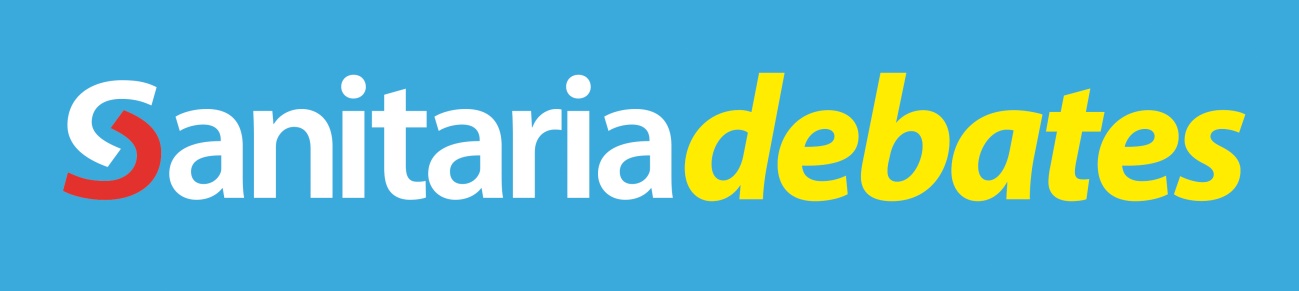 El modelo asistencial y el paciente crónico: ¿adaptación o transformación?Madrid, 27 de enero de 2015. 16.30 horasTemas y contenidos para desarrollar1/ GeneralidadesLa cronicidad, un fenómeno ligado a la edad que requiere anticipación.Impacto asistencial y económico de la pluripatología y del paciente frágil.Fragmentación ‘vs’ continuidad asistencial.2/ Papel de la atención primaria¿Estrategia asistencial enfocada hacia la enfermedad o centrada en el enfermo?Proximidad, accesibilidad y conocimiento: entorno natural ¿y también principal?Composición del equipo interdisciplinar y relación con el ámbito especializado y el sociosanitario.3/ Integración asistencialLa insuficiencia de la coordinación entre niveles y entre profesionales.Cambios organizativos y estructurales en los hospitales.La atención sociosanitaria: ¿otro nivel más o la conclusión de todo el dispositivo asistencial?4/ Con nuevas tecnologías hacia una nueva relación médico-pacienteE-health: información, eficiencia, autocuidado, interacción.Corresponsabilidad y alianzas para evitar inequidades.Un  profesional que dialoga y delega para un paciente informado y comprometido.5/ Un nuevo sistema Prevención, detección temprana, hábitos de vida saludable.Reducir medicalización y frecuentación: cuantificación del ahorro.Menos camas de agudos, reubicación de la enfermería, implicación de servicios sociales… 